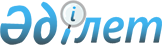 Қазақстан Республикасы Үкіметінің 2008 жылғы 26 ақпандағы N 190 қаулысына өзгерістер енгізу туралыҚазақстан Республикасы Үкіметінің 2008 жылғы 8 қазандағы N 931 Қаулысы



      Қазақстан Республикасының Үкіметі 

ҚАУЛЫ ЕТЕДІ:






      1. "Тауарлардың жекелеген түрлерін әкелуге сандық шектеулер енгізу туралы" Қазақстан Республикасы Үкіметінің 2008 жылғы 26 ақпандағы N 190 
 қаулысына 
 (Қазақстан Республикасының ПҮАЖ-ы, 2008 ж., N 10, 106-құжат) мынадай өзгерістер енгізілсін:



      2-тармақтың 2) тармақшасында "5 275" деген сандар "15 233,1" деген сандармен ауыстырылсын;



      көрсетілген қаулымен бекітілген әкелуге қатысты сандық шектеулер енгізілетін тауарлардың тізбесінде:



      "Көлемі (тоннамен)" деген бағанда "46 736" деген сандар "56 694,1" деген сандармен ауыстырылсын;



      "Қолданылу мерзімі" деген бағанда "2008 жылғы 1 қазанға дейін" деген сөздер "2009 жылғы 1 шілдеге дейін" деген сөздермен ауыстырылсын.





      2. Қазақстан Республикасы Сыртқы істер министрлігі екі апта мерзімде Еуразиялық экономика қоғамдастық Интеграциялық комитетінің Хатшылығына Қазақстан Республикасының Үкіметі қабылдайтын сыртқы сауда қызметін реттеу шаралары туралы хабарласын.





      3. Осы қаулы алғаш рет ресми жарияланған күнінен бастап он күнтізбелік күн өткен соң қолданысқа енгізіледі.

      

Қазақстан Республикасының




      Премьер-Министрі                                     К. Мәсімов


					© 2012. Қазақстан Республикасы Әділет министрлігінің «Қазақстан Республикасының Заңнама және құқықтық ақпарат институты» ШЖҚ РМК
				